Město RaspenavaFučíkova 421, 464 01 Raspenava, IČO: 00263141, tel. 482 360 431, 
e-mail: mesto.raspenava@raspenava.cz, DS: nkabbs6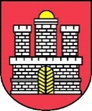 Starosta Města Raspenava, podle § 7 odst. 3 zákona č. 312/2002 Sb., o úřednících územních samosprávných celků a o změně některých zákonů, ve znění pozdějších předpisů (dále jen „zákon“), vyhlašuje výběrové řízení na vznik pracovního poměru zaměstnance města Raspenava, zařazeného do městského úřadu na níže uvedenou pracovní pozici (dále též „úředník“):   Název pracovní pozice: referent/ka správy majetku městaMísto výkonu práce: Městský úřad RaspenavaPlatová třída: zařazení dle zákona č. 262/2006.Sb., nařízení vlády č. 341/2017 Sb. v platném znění a dalších platných mzdových předpisů, platová třída odpovídající druhu práce č. 9 Termín nástupu: 1. 7. 2023 (po dohodě možný i jiný termín)Pracovní úvazek: plný pracovní úvazek (40 hodin týdně)Délka pracovního poměru: doba neurčitáPředpoklady pro vznik pracovního poměru: úředníkem se může stát fyzická osoba, která je státním občanem České republiky, popřípadě fyzická osoba, která je cizím státním občanem a má v České republice trvalý pobyt, dosáhla věku 18. let, je svéprávná, je bezúhonná, ovládá jednací jazyk a splňuje další předpoklady pro výkon správních činností stanovené zvláštním právním předpisem.Kvalifikační požadavky: vyšší odborné nebo úplné středoškolské vzdělání zakončené maturitní zkouškou  Požadované znalosti: základní znalosti následujících předpisů:zákon č. 128/2000 Sb., zákon č. 500/2004 Sb., zákon.č. 67/2013 Sb.zákon č. 89/2012 Sb.zákon č. 208/2015 Sb.orientace v oblasti veřejné správy počítačová gramotnost – zejm. znalost prostředí Windows, MS Office, Outlook, 
Gordic – Ginis,řidičské oprávnění skupiny Bvzdělání či praxe v oboru, příp. osvědčení o zvláštní odborné způsobilosti ve veřejné správě výhodouPožadované kompetence:schopnost spolupráceschopnost komunikace, klientský přístup, ochota a vstřícnostodbornost a sebevzdělávání, přístup ke změněaktivní a zodpovědný přístup k úkolům a jejich zpracovánípečlivost, spolehlivostZaměstnanecké výhody:     příspěvek na stravovánípříspěvek na penzijní pojištěníbenefitní příspěvky ze sociálního fondu5 dní indispozičního volna ročnědovolená 200 hodinPřihláška musí obsahovat tyto náležitosti: titul, jméno, příjmenídatum a místo narozenístátní příslušnostmísto trvalého pobytučíslo OP nebo číslo dokladu o povolení k pobytu, jde-li o cizího státní občana,telefonický kontakt na uchazečee-mailová adresa uchazečedatum a podpis uchazečeK přihlášce je nutno připojit: životopis, ve kterém se uvedou údaje o dosavadních zaměstnáních, odborných znalostech a požadovaných kompetencíchvýpis z Rejstříku trestů ne starší než 3 měsíce; u cizích státních příslušníků též obdobný doklad osvědčující bezúhonnost vydaný domovským státem, v případě, že takový doklad domovský stát nevydává, doloží se bezúhonnost čestným prohlášenímověřenou kopii dokladu o nejvyšším dosaženém vzdělání a prosté kopie dokladů o získání odborných způsobilostíV případě, že se uchazeči o výběrové řízení nepodaří obstarat veškeré potřebné doklady tak, aby mohly být připojeny k přihlášce, je tak povinen učinit dodatečně, a to neprodleně.Informace o zpracování osobních údajů:Město Raspenava, IČO 00263141, se sídlem Fučíkova 421, 464 01 Raspenava, jakožto správce osobních údajů, informuje podle čl. 13 odst. 1 Nařízení Evropského parlamentu a Rady č. 2016/679 (dále jen „GDPR“) subjekty údajů, že zpracovává shora uvedené osobní údaje zákonným způsobem ve smyslu č. 6 odst. 1 písm. c) GDPR a je ke zpracování oprávněn v souladu s ustanoveními zákona č. 312/2002 Sb., o úřednících územních samosprávných celků a o změně některých zákonů, v platném znění. Poskytnuté osobní údaje nebudou dále nikomu poskytovány a budou zpracovávány po dobu nezbytně nutnou k uzavření pracovní smlouvy s vybraným uchazečem.Termín pro podání přihlášek:Písemné přihlášky zasílejte do 15. června 2023 do 12:00 hodin, a to v obálce označené v levém horním rohu nápisem „VÝBĚROVÉ ŘÍZENÍ – REFERENT/KA správy majetku města – NEOTVÍRAT“ na adresu:Mgr. Josef Málekstarosta městaFučíkova 421464 01  RaspenavaPo skončení výběrového řízení budou neúspěšným uchazečům vráceny doklady obsahující osobní údaje. Mgr. Josef MálekstarostaV Raspenavě dne 25.5.2023